Portfolio BriefDriving Question: How can we create a non-profit organization dedicated promoting civil rights in order to achieve the American Dream?Portfolio Deliverables:A 8-10 Page Paper addressing the above components (Graded by History/English Teachers)VisualsA booth at exhibition with visuals from ALL 3 of your classes promoting your Non-Profit. The Booth will be aimed at promoting your Social Action Strategy among potential donors!Visuals integrated into portfolioActive participation in exhibition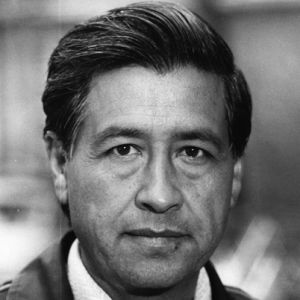 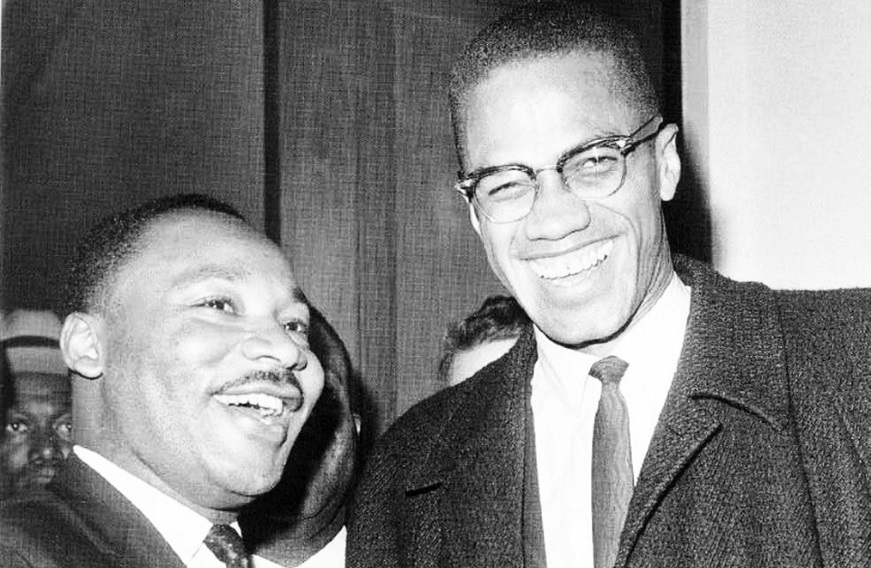 Diagnosis - the identification of the nature of an illness or other problem by examination of the symptoms.Portfolio ComponentsResearch and Diagnosis (3 pages) - A detailed social, political, and economic diagnosis of the challenges your group faces today:History: Research the unique history (SPIE) of your target community.  Demonstrate the challenges faced and the change over time.Create a diagnosis of the social, economic and political challenges your group facesBusiness Plan Mission Statement and Core ValuesBranding DesignSocial Action Strategy (3-4 Pages)Historical Case Study – Choose a Historical civil rights movement to study.  Identify their goals, methods, and evaluate their success.  Action Plan - Application of Case Study to your group - Use historical knowledge of social action strategies to combat your group’s unique challengesSocial - How will you gain the attention of the nation through Media?Economic – How will you address the economic problems of your target community?Political – What type of government and public policies are you calling for? (Laws?)